جمهورية العراق                                                    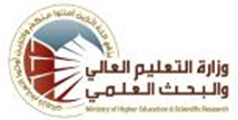 وزارة التعليم العالي والبحث العلمي لجنة العمداء للتخصصات الادارية والاقتصاديةاللجنة القطاعية الادارية مناهج الدراسة الجامعية (البكالوريوس) لاقسام الادارة العامة في الجامعات الادارية الحكومية والكليات الاهلية للعام الدراسي 2018-2019ومابعده (على وفق النظام الفصلي )اسم المادة بالعربيةمبادئ الادارة العامة  (1)مبادئ الادارة العامة  (1)مبادئ الادارة العامة  (1)اسم المادة بالانكليزيةPrinciples of  Public  Administration (1)Principles of  Public  Administration (1)Principles of  Public  Administration (1)المرحلة الدراسيةالاولىالفصل الدراسيالاولعدد الساعات الاسبوعيةالنظريةالعمليةمجموع الساعاتعدد الساعات الاسبوعية3-3الكتاب المعتمدمبادئ الادارة العامةمبادئ الادارة العامةمبادئ الادارة العامةالمؤلف / المؤلفون جاسم الذهبي , نجم عبد الله العزاويجاسم الذهبي , نجم عبد الله العزاويجاسم الذهبي , نجم عبد الله العزاويالمفرداتالمفرداتالمفرداتالاسبوعالاولالادارة العامة تعريفها طبيعتها ,تطورها التاريخيالادارة العامة تعريفها طبيعتها ,تطورها التاريخيالادارة العامة تعريفها طبيعتها ,تطورها التاريخيالثانيالادارة العامة وادارة الاعمال وعلاقة الادارة العامة بالعلوم الاخرىالادارة العامة وادارة الاعمال وعلاقة الادارة العامة بالعلوم الاخرىالادارة العامة وادارة الاعمال وعلاقة الادارة العامة بالعلوم الاخرىالثالثالادارة العامة في الفكر العربي الاسلاميالادارة العامة في الفكر العربي الاسلاميالادارة العامة في الفكر العربي الاسلاميالرابعمدرسة الادارة الكلاسكيةمدرسة الادارة الكلاسكيةمدرسة الادارة الكلاسكيةالخامسمدرسة العلاقات الانسانيةمدرسة العلاقات الانسانيةمدرسة العلاقات الانسانيةالسادسالمدرسة السلوكيةالمدرسة السلوكيةالمدرسة السلوكيةالسابعالادارة العامة في الدول الاشتراكية والدول الناميةالادارة العامة في الدول الاشتراكية والدول الناميةالادارة العامة في الدول الاشتراكية والدول الناميةالثامنالادارة العامة في العراقالادارة العامة في العراقالادارة العامة في العراقالتاسعمفهوم التخطيط واهميتهمفهوم التخطيط واهميتهمفهوم التخطيط واهميتهالعاشراسس ومبادئ التخطيطاسس ومبادئ التخطيطاسس ومبادئ التخطيطالحادي عشرانواع التخطيط ومراحلهانواع التخطيط ومراحلهانواع التخطيط ومراحلهالثاني عشرمفهوم التنظيم واهميتهمفهوم التنظيم واهميتهمفهوم التنظيم واهميتهالثالث عشرالهيكل التنظيمي وانواع التنظيمالهيكل التنظيمي وانواع التنظيمالهيكل التنظيمي وانواع التنظيمالرابع عشرالمركزية واللامركزية الاداريةالمركزية واللامركزية الاداريةالمركزية واللامركزية الاداريةالخامس عشرالسلطة والمسؤوليةالسلطة والمسؤوليةالسلطة والمسؤولية